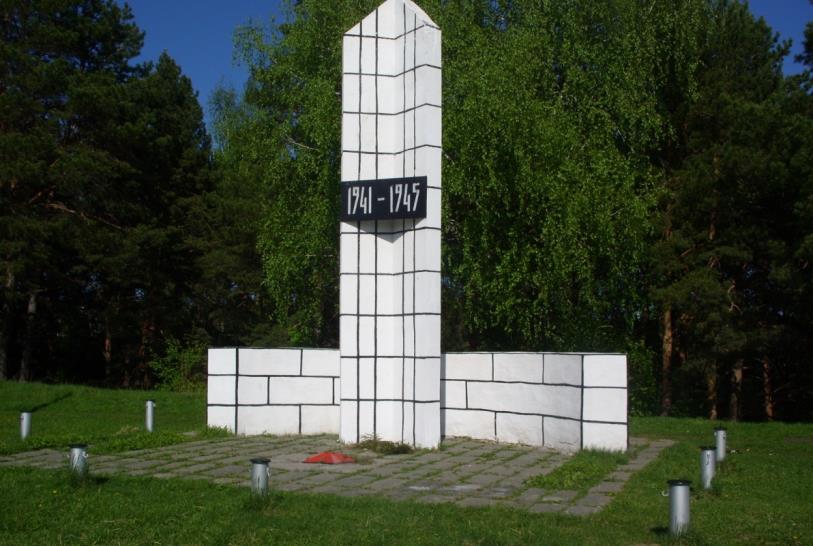 История создания памятника.Обелиск воинам, погибшим в годы Великой Отечественной войны 1941-1945 годов, находится в г. Сосновка около ул. Дзержинского в микрорайоне Шипицыно. Одним из старейших предприятий Сосновки являлась лесоперевалочная база «Главвостлеса». Жилье для рабочих этой базы было построено около железной дороги, близ реки Вятка. Там же был построен клуб имени 70-летия Октября. Рабочие этой базы,  как и большинство,  в годы ВОВ отправились на фронт. Всего на фронт с лесоперевалочной базы было отправлено 231 человек, из них вернулись с фронта 159 человека, погибло -  72 человека.  В послевоенные годы И. В. Сталин в поставил задачу: на всей территории страны в каждом населённом пункте установить памятники, откуда в годы войны на фронт ушел хотя бы один солдат, чтобы достойно увековечить подвиги героев, павших в боях Великой Отечественной войны.   Опрашивая жителей, было установлено, что 9 Мая после войны никто не праздновал. До 1964 года это был обыкновенный рабочий день в календаре. Жители, которые ещё очень хорошо помнили военные годы, в этот день поминали погибших, радовались миру, чествовали тех, кто пришёл с войны. Но уже тогда праздник был всенародным.  20 летний юбилей Победы в 1965 году был объявлен праздничным днём в память о всех ветеранах Великой Отечественной войны. Когда власти объявили день 9 Мая нерабочим выходным днём, это послужило поводом для повсеместного появления памятников павшим героям в годы Великой Отечественной войны. Обелиск 72 воинам-работникам лесоперевалочной базы, погибшим в годы Великой Отечественной войны 1941-1945 годов, был открыт к 20-летию Победы в Великой Отечественной войне в 1965 году, около клуба имени 70-летия Октября.  Это был небольшой железный памятник, работникам лесоперевалочной базы г. Сосновка, погибшим на фронтах Великой Отечественной войны. Этот памятник был похож на обычную могилу, к которой люди несли цветы.  К сожалению место для поселения людей было выбрано не удобным, по тому что каждую весну все постройки затоплялись водой. Поэтому людей переселили на гору в микрорайоне Шипицино. Туда же, в 1987 году перенесли клуб имени 70-летия Октября. Члены партийной организации базы, совместно с профсоюзом и директором завода Анурьевым Сергеем Павловичем приняли решение перенести и старый памятник. Ответственным за строительство назначен Щинов Михаил Васильевич, работавший в то время начальником рейда. Скульптор  памятника Куделькин Михаил Федорович – машинист паросилового хозяйства.Современный памятник построен в 1986 году. Обелиск представляет собой высокую кирпичную оштукатуренную стелу, с мемориальной плитой и вечным огнем, огражденным металлическими цепями. Список работников лесоперевалочной базы, не вернувшихся с фронта.В настоящее время учащиеся МКОУ ООШ г. Сосновка ежегодно проводят субботники по уборке территории около памятника, принимают участие в торжественном митинге (читают стихи, возлагают венки).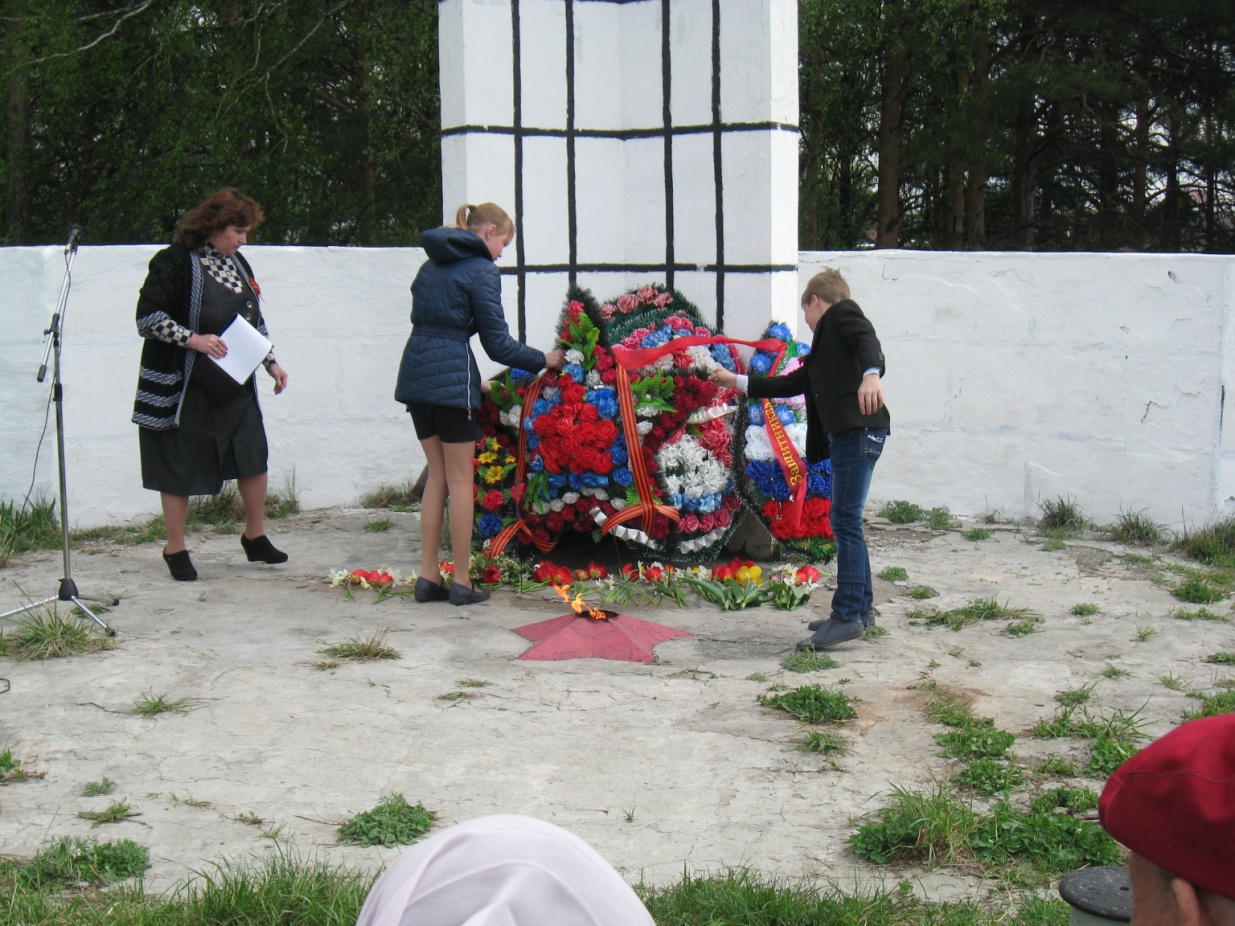 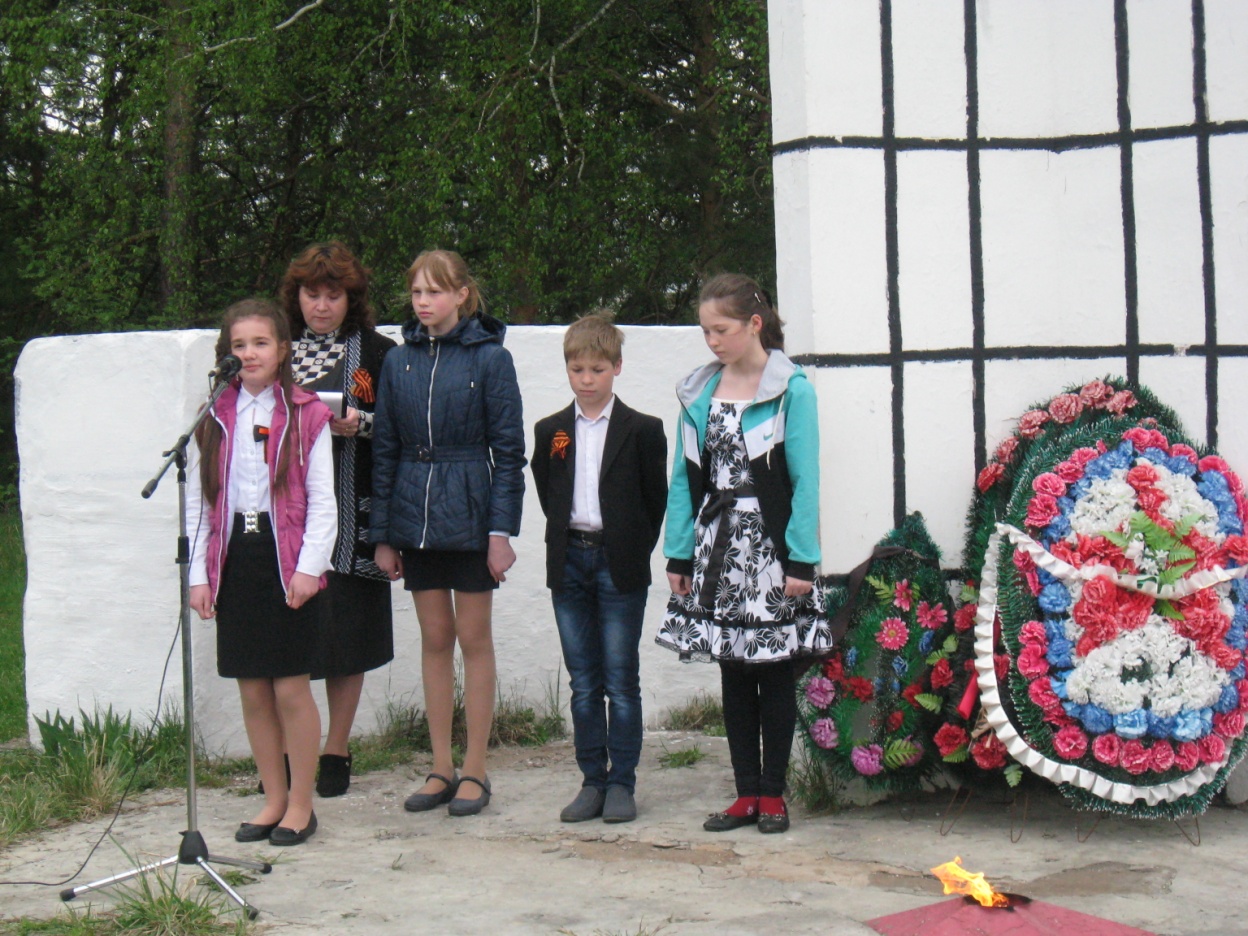 №ФИОДолжность Санников Корнилай ЕфимовичБухгалтер Копытов Петр МатвеевичБухгалтер Жданов Александр ВасильевичБухгалтер Попугаев Анатолий ВасильевичШофер Матанцев Григорий МихайловичТокарь Санников Михаил АлексеевичСлесарь РММКуделькин Николай АлександровичМашинист ш/заводаНефедов Алексей МихайловичМашинист ш/заводаБорзов Анатолий ивановичСлесарь Щинов Василий ЛогиновичЗав. столовойГалкин Петр СергеевичМеханик Решетников Александр МихайловичМоторист рейдаШубин Тихон ПавловичБригадир на выгрузке лесаШубин Андрей МихайловичГрузчик Фролов Григорий МихайловичГрузчик Павлов Михаил КонстантиновичМастер Демин Иннокентий ИвановичМастер Демин Тимофей ФедоровичМастер Бабушки Павел АфанасьевичМастер Репкин Яков НикитовичБригадир Косынкин Анатолий СергеевичМастер Матанцев Василий ВасильевичБригадир  Злобин Петр ИвановичтокарьКуделькин Петр ЯковлевичМашинист ш/заводаЗимин Иван РомановичРабочий СметанинНиконорРабочийКочнев Петр ВасильевичРабочийПопугаев Дей АфанасьевичРабочийПавлов Лаврентий КонстантиновичРабочийМосолов ВасилийРабочийНовоселов Василий ВасильевичРабочийПермяков Степан ПетровичРабочий Шубин Петр ИвановичРабочийБабушкин Петр МихайловичРабочийСалахутдиновМухаметдинРабочийВоронов Иван ИлларионовичРабочийСафронов АндрейРабочийРешетников Леонид ГригорьевичРабочийАхмадеевМеркулаРабочий Попугаев Василий КонстантиновичРабочийЗапивахин  Алексей МихайловичРабочийКуделькин Михаил МатвеевичРабочийРябков Василий НазаровичРабочийКуделькин Николай МатвеевичРабочийПолупуднов Федор МихайловичРабочийБелов Иван ПавловичРабочий Кулаков Илья ТимофеевичРабочийАнников Михаил ИвановичРабочийЧернышев Иван АлексеевичРабочийЗапивахин Михаил ГригорьевичРабочийЗапивахин Иван ИвановичРабочийЗапивахин Николай ФедоровичРабочийКривоносов Анатолий ВасильевичРабочий Диаров (старший брат)РабочийДиаров (младший брат)РабочийРябков Петр ВасильевичРабочийТюрин Иван ФедоровичРабочийФедулов Алексей ВаксильевичРабочийПавлов Николай ИвановичРабочийЕкимов ВасилийРабочий Шубин Петр ФедоровичРабочийБерезин Иван КирилловичРабочийСанников Николай ВасильевичРабочийСанников ВасилийРабочийСанников Иван ИльичРабочийСмирнов Иван ГригорьевичРабочийТимирханов МаралиРабочийГлебов ВасилийРабочийБулыгин Николай  СпиридоновичРабочийТюрин Николай ФедоровичРабочийЧернышев Иван ТимофеевичРабочийЗагуменнов Роман ФилипповичРабочий